North Luffenham Parish Council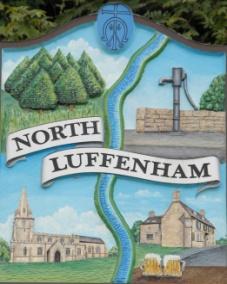 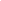 Minutes of the Parish Council Extraordinary Meeting held on 10th March 2022 at 7.30pm @ North Luffenham Community CentrePresent: Cllrs Smith, Burrows, Marsh, Sewell and BarsbyThere were 4 members of the public in attendance38/22	Apologies: Cllrs Canham and Cade39/22	Declarations of InterestDispensation  had been agreed for Cllr Burrows and Cade to be involved in discussions but not to vote 40/22	Chairman's report: The chairman welcomed people to the meeting and advised that the main purpose of the meeting was to discuss and agree the draft policies for the Neighbourhood Plan 41/22	To receive, discuss and consider a proposal to fund the parish Jubilee Celebrations up to £1000 in accordance with budget. The proposal was unanimously agreed 42/22	To receive, discuss and consider the proposed neighbourhood plan policies for North Luffenham prior to submission to RCC for screening. The Chairman advised that the draft NP is the culmination of 2 years work and in part was initiated due to the proposed new RCC local plan concerning the development at SGB which was subsequently withdrawn. The work has had an effect as we are now being involved in discussions with the DIO and RCC. The plan reflects the views of residents and has been altered following consultations, with the main changes being around local green spaces and landscape settings. The draft plan has been circulated and posted on the website.If passed then it will go to RCC for screening and then to Regulation 14 when there will be a further 6 week consultation. For each policy there is a purpose and backed up by evidence. There are 8 policy areas and will be voted on separately:Employment and Community Facilities: Proposed, seconded and agreedResidential development: Proposed, seconded and agreedNatural Environment: Proposed, seconded and agreedLocal Green Spaces: Proposed, seconded and agreedWater Environment: Proposed, seconded and agreedPlace making and sustainable design: Proposed, seconded and agreedHistoric Environment (Historic environment and landscape settings), both parts were proposed, seconded and agreed Transport and walking: Proposed, seconded and agreedThe chairman advised that the draft plan would now be submitted for screening, prior to the next period of consultation.43/22	To seek permission to close the meeting to the public to consider agenda item 44/22	: Approval was given and members of the public left the meeting.44/22	To receive, discuss and consider a formal complaint from a resident of North Luffenham. The item and options were thoroughly discussed as the issue came as a surprise to some councillors. It was proposed and agreed that Cllr Sewell will speak with the family to discuss suitable options and then report back to the PC.	45/22	Date of next meeting: Monday 21st March 2022 7.30pmMeeting closed at 8.23 pm